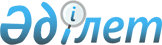 Аудан әкімдігінің 2010 жылғы 2 маусымдағы № 95 "2010 жылғы сәуір-маусым және қазан-желтоқсан айларында азаматтарды кезекті мерзімді әскери қызметке шақыру туралы" қаулысына өзгерістер енгізу туралы
					
			Күшін жойған
			
			
		
					Ақтөбе облысы Темір ауданы әкімдігінің 2010 жылғы 17 қарашадағы № 238 қаулысы. Ақтөбе облысы Темір ауданы Әділет басқармасында 2010 жылғы 20 желтоқсанда № 3-10-136 тіркелді. Күші жойылды - Темір ауданы әкімдігінің 2011 жылғы 10 қаңтардағы № 5 қаулысымен

      Ескерту. Күші жойылды - Темір ауданы әкімдігінің 2011.01.10 № 5 Қаулысымен.

      Қазақстан Республикасының 2001 жылғы 23 қаңтардағы № 148 «Қазақстан Республикасындағы жергілікті мемлекеттік басқару және өзін-өзі басқару туралы» Заңының 31, 37 баптарына және Қазақстан Республикасының 1998 жылғы 24 наурыздағы № 213 «Нормативтік құқықтық актілер туралы» Заңының 28 бабына сәйкес, қадрлық өзгерістерге байланысты аудан әкімдігі ҚАУЛЫ ЕТЕДІ:



      1. «2010 жылғы сәуір-маусым және қазан-желтоқсан айларында азаматтарды кезекті мерзімді әскери қызметке- шақыру туралы» аудан әкімдігінің 2010 жылғы 2 маусымдағы № 95 қаулысына (Нормативтік құқықтық кесімдерді мемлекеттік тіркеу тізілімінде № 3-10-132 болып тіркелген, 2010 жылғы 16 шілдедегі «Темір» газетінің № 30 жарияланған) мынандай езгерістер енгізілсін:

      көрсетілген қаулымен құрылған Аудандық шақыру комиссиясының құрамына:

      Сәрсенбаев Нұрболат Үтеуұлы — Темір аудандық қорғаныс істері бөлімінің бастығы, комиссия төрағасы (келісім бойынша) болып енгізілсін;

      көрсетілген құрамынан Серік Жексенбайұлы Қосмамбетов шығарылсын.



      2. 0сы қаулының орындалуын бақылау аудан әкімінің орынбасары Н.Қалауовка жүктелсін.



      З. Осы қаулы әділет органдарында мемлекеттік тіркелген күннен бастап күшіне енеді және алғаш ресми жарияланғаннан кейін күнтізбелік он күн өткен соң қолданысқа еңгізіледі.      Аудан әкімі                     Б.Қаниев
					© 2012. Қазақстан Республикасы Әділет министрлігінің «Қазақстан Республикасының Заңнама және құқықтық ақпарат институты» ШЖҚ РМК
				